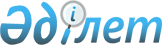 О внесении изменения  в постановление акимата Жанибекского района от 30 марта 2012 года № 58 "Об организации и финансировании молодежной практики по Жанибекскому району на 2012 год"
					
			Утративший силу
			
			
		
					Постановление акимата Жанибекского района Западно-Казахстанской области от 18 мая 2012 года № 108. Зарегистрировано Департаментом юстиции Западно-Казахстанской области 20 июня 2012 года № 7-6-143. Утратило силу постановлением акимата Жанибекского района Западно-Казахстанской области от 28 декабря 2012 года № 283      Сноска. Утратило силу постановлением акимата Жанибекского района Западно-Казахстанской области от 28.12.2012 № 283      Руководствуясь Законами Республики Казахстан от 23 января 2001 года "О местном государственном управлении и самоуправлении в Республике Казахстан" и "О занятости населения", постановлением Правительства Республики Казахстан от 19 июня 2001 года № 836 "О мерах по реализации Закона Республики Казахстан от 23 января 2001 года "О занятости населения", районный акимат ПОСТАНОВЛЯЕТ:



      1. Внести изменения в постановление акимата Жанибекского района "Об организации и финансировании молодежной практики по Жанибекскому району на 2012 год" от 30 марта 2012 года № 58 (зарегистрированное в реестре государственной регистрации нормативных правовых актов № 7-6-136, опубликовано от 1 мая 2012 года в газете "Шугыла" № 19):

      пункт 2 исключить.



      2. Настоящее постановление вводится в действие со дня первого официального опубликования.



      3. Контроль за исполнением настоящего постановления возложить на заместителя акима Жанибекского района Р. Карашина.      Аким района                      Б. Есенгалиев
					© 2012. РГП на ПХВ «Институт законодательства и правовой информации Республики Казахстан» Министерства юстиции Республики Казахстан
				